                   جـــدول الأعمـال اليومية                        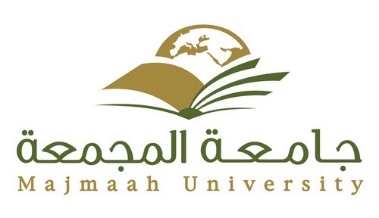 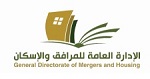 أسم الموظف :                                                                          أسم الرئيس المباشر  :                                 التوقيع                                                                                        التوقيعاليوم / التاريخالأعمال والمهام المنفذةالأعمال والمهام المنفذةالأعمال والمهام المنفذةالأعمال والمهام المنفذةالأحد/    / 1440 هـ16الأحد/    / 1440 هـ27الأحد/    / 1440 هـ38الأحد/    / 1440 هـ49الأحد/    / 1440 هـ510الأثنين/    / 1440 هـ16الأثنين/    / 1440 هـ27الأثنين/    / 1440 هـ38الأثنين/    / 1440 هـ49الأثنين/    / 1440 هـ510الثلاثاء/    / 1440 هـ16الثلاثاء/    / 1440 هـ27الثلاثاء/    / 1440 هـ38الثلاثاء/    / 1440 هـ49الثلاثاء/    / 1440 هـ510الإربعاء/    / 1440 هـ16الإربعاء/    / 1440 هـ27الإربعاء/    / 1440 هـ38الإربعاء/    / 1440 هـ49الإربعاء/    / 1440 هـ510الخميس/    / 1440 هـ16الخميس/    / 1440 هـ27الخميس/    / 1440 هـ38الخميس/    / 1440 هـ49الخميس/    / 1440 هـ510